РОССИЙСКАЯ ФЕДЕРАЦИЯСвердловская областьДУМА  ПЫШМИНСКОГО  ГОРОДСКОГО  ОКРУГА(5 созыв, 29 заседание)Р Е Ш Е Н И Еот  23 декабря 2015 г.   №  186                               р.п.ПышмаОб утверждении Положения «О порядке заключения концессионного соглашения в отношении  имущества, находящегося в собственности Пышминского городского округа»Рассмотрев проект Положения «О порядке заключения концессионного соглашения в отношении  имущества, находящегося в собственности Пышминского городского округа», представленный администрацией Пышминского городского округа, в соответствии с Федеральным законом от 21.07.2005 N 115-ФЗ "О концессионных соглашениях", руководствуясь Уставом Пышминского городского округа, в целях эффективного использования муниципального имущества и привлечения  инвестиций в экономику Пышминского городского округа, Дума Пышминского городского округа РЕШИЛА:1. Утвердить Положение "О порядке заключения концессионного соглашения в отношении  имущества, находящегося в собственности Пышминского городского округа" (Приложение).2. Опубликовать настоящее Решение в газете «Пышминские вести».3. Настоящее Решение вступает в силу с момента официального опубликования.Приложениек Решению ДумыПышминского городского округаот 23 декабря 2015 г.  №  186Положение«О порядке заключения концессионного соглашения в отношении  имущества, находящегося в собственности Пышминского городского округа»1. ОБЩИЕ ПОЛОЖЕНИЯ1. Настоящее Положение разработано в соответствии с Гражданским кодексом  РФ,  Федеральным законом от 21.07.2005  N 115-ФЗ «О концессионных соглашениях», Уставом Пышминского городского округа, и устанавливает порядок принятия решений о заключении концессионных соглашений, объектом которых является имущество Пышминского городского округа, с целью привлечения инвестиций в экономику Пышминского городского  округа и обеспечения эффективного использования муниципального имущества на условиях концессионных соглашений, повышения качества товаров, работ и услуг, предоставляемых потребителям.1.1. Настоящее Положение устанавливает:1) порядок организации подготовки и принятия решений о заключении концессионных соглашений;2) порядок организации подготовки и проведения конкурсов на право заключения концессионных соглашений в отношении муниципального имущества;3) порядок подготовки и оформления концессионных соглашений;4) порядок предоставления концессионерам земельных участков, на которых располагаются объекты концессионных соглашений и (или) которые необходимы для осуществления концессионерами деятельности, предусмотренной концессионными соглашениями, в аренду (субаренду), заключения с концессионерами соглашения об установлении сервитута в отношении этих земельных участков, предоставления этих земельных участков на ином законном основании;5) порядок осуществления контроля за исполнением обязательств по концессионным соглашениям.1.2. Настоящее Положение подлежит применению, когда объектом концессионного соглашения являются объекты муниципальной собственности Пышминского городского округа либо объектом концессионного соглашения являются объекты, подлежащие созданию (строительству), право собственности на которые после ввода объектов в эксплуатацию будет принадлежать Пышминскому городскому округу.Концессионное соглашение является договором, в котором содержатся элементы различных договоров, предусмотренных федеральными законами.1.3 Концедентом является Пышминский городской округ, от имени которого выступает администрация Пышминского городского округа (далее по тексту – администрация ПГО). В случае если объектом концессионного соглашения является имущество, указанное в пунктах 1,11 части 1 статьи 4 Федерального закона от 21 июля 2005 года N 115-ФЗ "О концессионных соглашениях", которое принадлежит муниципальному унитарному предприятию Пышминского городского округа на праве хозяйственного ведения, такое предприятие участвует на стороне концедента в обязательствах по концессионному соглашению и осуществляет отдельные полномочия концедента, в том числе полномочия по передаче объекта концессионного соглашения и (или) иного передаваемого концедентом концессионеру по концессионному соглашению имущества. Полномочия муниципального унитарного предприятия Пышминского городского округа определяются концессионным соглашением.В случае если объектом концессионного соглашения является имущество, предусмотренное пунктом 1 части 1 статьи 4 Федерального закона от 21 июля 2005 года N 115-ФЗ "О концессионных соглашениях" и принадлежащее на момент принятия решения о заключении концессионного соглашения государственному бюджетному учреждению на праве оперативного управления, такое учреждение может участвовать на стороне концедента в обязательствах по концессионному соглашению и осуществлять отдельные полномочия концедента наряду с иными лицами, которые могут их осуществлять в соответствии с настоящим Федеральным законом, при условии, что в результате передачи этого имущества по концессионному соглашению такое учреждение не лишится возможности осуществлять деятельность, цели, предмет, виды которой определены его уставом. Осуществляемые таким учреждением полномочия концедента определяются решением о заключении концессионного соглашения.1.4. Комитет по управлению муниципальным имуществом администрации Пышминского городского округа (далее - КУМИ):1.4.1.  ежегодно до 1 февраля текущего календарного года готовит и направляет для утверждения в Думу Пышминского городского округа перечень объектов, в отношении которых планируется заключение концессионных соглашений. Указанный перечень после его утверждения размещается на официальном сайте Российской Федерации в информационно-телекоммуникационной сети "Интернет" для размещения информации о проведении торгов, определенном Правительством Российской Федерации, а также на официальном сайте концедента в информационно-телекоммуникационной сети "Интернет".1.4.2. Запрашивает и получает у структурных подразделений администрации ПГО и иных лиц сведения и материалы, необходимые для разработки решений о заключении концессионных соглашений и проектов концессионных соглашений.1.4.3. В соответствии с настоящим Положением готовит проекты концессионных соглашений.1.4.4. Представляет в письменной форме разъяснения положений конкурсной документации по запросам заявителей, если такие запросы поступили в КУМИ.1.4.5. Заключает договоры о задатке, вносимом заявителями в обеспечение исполнения обязательств по заключению концессионного соглашения (далее - задаток). 1.4.6. Готовит проект постановления администрации ПГО о заключении концессионного соглашения с лицом, у которого возникло право на заключение концессионного соглашения по основаниям и в порядке, установленном Федеральным законом "О концессионных соглашениях", настоящим Положением.1.4.7. Контролирует исполнение концессионных соглашений совместно со структурным подразделением администрации ПГО, осуществляющим полномочия в сфере деятельности, которая осуществляется по концессионному соглашению.2. ПОРЯДОК  ПРИНЯТИЯ  РЕШЕНИЙ  О ВОЗМОЖНОСТИ ЗАКЛЮЧЕНИЯ КОНЦЕССИОННОГО СОГЛАШЕНИЯ2.1. Предложения о заключении концессионного соглашения поступают в КУМИ.2.2. Инициатором предложения о заключении концессионного соглашения (с указанием конкретного объекта концессионного соглашения) вправе выступить:Администрация ПГО согласно предложений отраслевых (функциональных) отделов администрации ПГО, осуществляющих координацию и регулирование деятельности в соответствующей отрасли (сфере управления), соответствующей назначению объектов концессионных соглашений;индивидуальные предприниматели, российское или иностранное юридическое лицо либо действующее без образования юридического лица по договору простого товарищества (договору о совместной деятельности) двух и более указанных юридических лиц.2.3. В случае если предложение о заключении концессионного соглашения поступило от лиц, указанных в  пункте 2.2 раздела 2 настоящего положения, оно должно содержать сведения:2.3.1. О наименовании объекта концессионного соглашения.2.3.2. О предполагаемом сроке создания и (или) реконструкции объекта концессионного соглашения.2.3.3. О предполагаемых целях и сроках использования (эксплуатации) объекта концессионного соглашения.2.3.4. О предполагаемом объеме средств, которые заявитель готов инвестировать в создание и (или) реконструкцию объекта концессионного соглашения.2.3.5. О предполагаемом заявителем объеме производства товаров, выполнения работ, оказания услуг при осуществлении деятельности, которая планируется осуществляться согласно концессионному соглашению.2.3.6. О предлагаемом заявителем размере концессионной платы.2.3.7. Об инвестиционной привлекательности объекта концессионного соглашения.2.3.8. О наименовании заявителя и месте его нахождения (жительства).К предложению о заключении концессионного соглашения должна быть приложена выписка из Единого государственного реестра индивидуальных предпринимателей или Единого государственного реестра юридических лиц в отношении заявителя в случаях, когда заявителем выступает индивидуальный предприниматель, юридическое лицо либо действующие без образования юридического лица по договору простого товарищества (договору о совместной деятельности) два или более указанных юридических лица.2.4. В течение пяти календарных дней со дня поступления предложения о заключении концессионного соглашения КУМИ проверяет:соответствие заявленного объекта перечню объектов концессионного соглашения в соответствии с Федеральным законом "О концессионных соглашениях";нахождение объекта в собственности Пышминского городского округа;обременение объекта правами третьих лиц, за исключением права оперативного управления или хозяйственного ведения.В случае если будет установлено, что заявленный объект не соответствует указанным требованиям, КУМИ в течение пяти календарных дней со дня поступления предложения о заключении концессионного соглашения уведомляет заявителя о невозможности его заключения.2.5. В остальных случаях КУМИ в десятидневный срок со дня поступления обращения направляет запросы о целесообразности (нецелесообразности) заключения концессионного соглашения в структурные подразделения администрации ПГО, осуществляющие полномочия в сфере деятельности, которую планирует осуществлять концессионер согласно концессионному соглашению. Одновременно КУМИ уведомляет заявителя о начале процедуры рассмотрения поступившего предложения о заключении концессионного соглашения.В случае представления структурным подразделением администрации ПГО обоснованного ответа о нецелесообразности заключения концессионного соглашения, КУМИ в течение пяти календарных дней со дня поступления данного ответа уведомляет заявителя, направившего предложение о заключении концессионного соглашения, о нецелесообразности его заключения.2.6. В тридцатидневный срок со дня получения запроса КУМИ о целесообразности (нецелесообразности) заключения концессионного соглашения структурные подразделения администрации ПГО представляют в КУМИ сведения о целесообразности (нецелесообразности) заключения концессионного соглашения. В случае целесообразности заключения концессионного соглашения к ответу прилагаются сведения и предложения об условиях концессионного соглашения в части:2.6.1. Соответствия планам и программам развития Пышминского городского округа.2.6.2. Соответствия долгосрочным целевым программам Пышминского городского округа.2.6.3. Требований к обязанностям концессионера по созданию и (или) реконструкции объекта концессионного соглашения, сроков его создания и (или) реконструкции концессионером объекта концессионного соглашения и начала его использования (эксплуатации).2.6.4. Целей, порядка и срока использования (эксплуатации) объекта концессионного соглашения.2.6.5. Срока сдачи в эксплуатацию созданного и (или) реконструированного объекта концессионного соглашения с установленными концессионным соглашением технико-экономическими показателями.2.6.6. Объема производства товаров, выполнения работ, оказания услуг при осуществлении деятельности, предусмотренной концессионным соглашением.2.6.7. Порядка и условий установления и изменения цен (тарифов) на производимые товары, выполняемые работы, оказываемые услуги и надбавок к ценам (тарифам) при осуществлении деятельности, предусмотренной концессионным соглашением.2.6.8. Требований к обязанностям концессионера по реализации производимых товаров, выполнению работ, оказанию услуг по регулируемым ценам (тарифам) и в соответствии с установленными надбавками к ценам (тарифам).2.6.9. Требований к обязанностям концессионера по реализации производимых товаров, выполнению работ, оказанию услуг на внутреннем рынке в течение срока, установленного концессионным соглашением.2.6.10. Срока передачи концедентом концессионеру объекта концессионного соглашения и иного имущества, предусмотренного концессионным соглашением и определяемого в соответствии с Федеральным законом "О концессионных соглашениях", настоящим Положением.2.6.11. Порядка распоряжения концессионером объектом концессионного соглашения.2.6.12. Срока действия концессионного соглашения.2.6.13. Перечня имущества, образующего единое целое с объектом концессионного соглашения и (или) предназначенного для использования по общему назначению для осуществления концессионером деятельности, предусмотренной концессионным соглашением, с указанием состава и описания такого имущества, целей, срока его использования концессионером.2.6.14. Результатов сравнительного анализа доходов бюджета Пышминского городского округа от использования муниципального имущества Пышминского городского округа, расходов на содержание объекта концессионного соглашения в случае его передачи по концессионному соглашению и отказа в такой передаче.2.6.15. Иных предусмотренных действующим законодательством Российской Федерации условий.2.7. Структурные подразделения администрации ПГО одновременно с указанными в пункте 2.6 раздела 2 настоящего Положения сведениями представляют в КУМИ:2.7.1. Предложения о требованиях, которые предъявляются к участникам конкурса (в том числе требования к их квалификации, профессиональным, деловым качествам, репутации и др.) и в соответствии с которыми проводится предварительный отбор участников конкурса.2.7.2. Предложения о критериях конкурса и установленных параметрах критериев конкурса в соответствии с Федеральным законом "О концессионных соглашениях".2.7.3. Перечень документов и материалов, представляемых заявителями (в том числе документов и материалов, подтверждающих их соответствие требованиям, предъявляемым к участникам конкурса).2.8. КУМИ приобщает к сведениям, представленным структурными подразделениями администрации ПГО, сведения и предложения:2.8.1. О наличии (отсутствии) права хозяйственного ведения или оперативного управления на объект концессионного соглашения.2.8.2. О наличии (отсутствии) технической документации объекта концессионного соглашения.2.8.3. О наличии (отсутствии) объекта концессионного соглашения в прогнозном плане (программе) приватизации муниципального имущества Пышминского городского округа.2.8.4. О составе и описании объекта концессионного соглашения.2.8.5. О способах обеспечения концессионером исполнения обязательств по концессионному соглашению, в том числе по страхованию риска утраты (гибели) или повреждения объекта концессионного соглашения.2.8.6. О требованиях к обязанностям концедента по финансированию части расходов на создание и (или) реконструкцию объекта концессионного соглашения, расходов на использование (эксплуатацию) указанного объекта.2.8.7. О составе действий (бездействия) концедента и концессионера, являющихся существенными нарушениями условий концессионного соглашения.2.8.8. О размере и форме имущественной ответственности сторон концессионного соглашения за неисполнение или ненадлежащее исполнение своих обязательств по концессионному соглашению.2.8.9. О распределении риска случайной гибели или случайного повреждения объекта концессионного соглашения.2.8.10. О размере концессионной платы.2.8.11. О размере задатка.2.8.12. О земельном участке предназначенном для осуществления деятельности, предусмотренной концессионным соглашением.2.8.13. Иных предусмотренных действующим законодательством Российской Федерации условий.2.9. КУМИ обобщает сведения, представленные структурными подразделениями администрации ПГО, и в течение 15 календарных дней после получения сведений, указанных в пунктах 2.6 - 2.8 раздела 2 настоящего Положения, готовит проект постановления администрации ПГО о создании рабочей комиссии.2.10. Общий срок подготовки документов, необходимых для принятия решения о заключении концессионного соглашения, не может превышать 90 календарных дней со дня направления уведомления, указанного в пункте 2.5 раздела 2 настоящего Положения, до дня принятия постановления администрации ПГО о создании рабочей комиссии.2.11. КУМИ обеспечивает проведение инвентаризации и оценки муниципального имущества Пышминского городского округа, подлежащего передаче в соответствии с концессионным соглашением, иные мероприятия, необходимые для разработки конкурсной документации. Стоимость муниципального имущества, переданного по концессионному соглашению, определяется на основании отчета о его рыночной стоимости, составленного в соответствии с Федеральным законом от 29.07.1998 N 135-ФЗ "Об оценочной деятельности в Российской Федерации".При необходимости КУМИ вправе привлекать к разработке конкурсной документации структурные подразделения администрации ПГО, а также экспертные организации, специалистов-консультантов и иных лиц, в том числе запрашивать и получать от них необходимые информацию и материалы.2.12. КУМИ готовит документы, необходимые для принятия решения о возможности заключения концессионного соглашения, и представляет их на заседание рабочей комиссии для рассмотрения.В составе документов должны быть:проект конкурсной документации, в том числе условия концессионного соглашения, включая все условия внесения концессионной платы;проект состава конкурсной комиссии по проведению конкурса;информационная записка, содержащая пояснения и иные сведения, способствующие принятию решения.2.13. Состав рабочей комиссии утверждается постановлением администрации ПГО. В состав рабочей комиссии входят :представитель Думы Пышминского городского округа (по согласованию);представители КУМИ;представитель финансового отдела администрации ПГО;представитель комитета по  экономике и инвестиционной политике администрации ПГО;представитель отдела архитектуры и градостроительства администрации ПГО;не менее одного представителя структурного подразделения администрации ПГО, указанного в пункте 2.5 раздела 2 настоящего Положения;Секретарем рабочей комиссии является специалист КУМИ.2.14. Рабочую комиссию возглавляет председатель рабочей комиссии - заместитель главы администрации Пышминского городского округа по жилищно-коммунальному хозяйству.Заместителем председателя рабочей комиссии является председатель КУМИ.2.15. При необходимости к работе рабочей комиссии могут быть привлечены эксперты и консультанты, которые включаются в состав комиссии на добровольной основе.2.16. Секретарь рабочей комиссии уведомляет членов рабочей комиссии о дате и повестке очередного заседания рабочей комиссии.Заседание рабочей комиссии является правомочным, если на нем присутствует не менее двух третей от числа членов рабочей комиссии.2.17. По результатам заседания рабочая комиссия принимает одно из следующих решений:1) о согласовании представленных предложений о возможности заключения концессионного соглашения и одобрении условий конкурса;2) о необходимости доработки представленных предложений о возможности заключения концессионного соглашения;3) об отказе в согласовании представленных предложений о возможности заключения концессионного соглашения.2.18. Решения рабочей комиссии принимаются большинством голосов от числа членов рабочей комиссии, присутствующих на заседании, и оформляются протоколом, который подписывается членами рабочей комиссии.В случае равенства числа голосов председатель рабочей комиссии обладает правом решающего голоса.2.19. Рабочая комиссия принимает решение о необходимости доработки представленных предложений о возможности заключения концессионного соглашения в случае установления несоответствия представленных на рассмотрение рабочей комиссии документов требованиям настоящего Положения.2.20. Рабочая комиссия принимает решение об отказе в согласовании представленных предложений о возможности заключения концессионного соглашения в случаях, если:заключение концессионного соглашения повлечет нарушение технологического цикла при оказании услуг тепло-, водо-, газо-, электроснабжения;передача имущества по концессионному соглашению повлечет невозможность выполнения муниципальным унитарным предприятием, владеющим данным имуществом на праве хозяйственного ведения, предусмотренной уставом данного предприятия деятельности.	2.21. В случае если рабочая комиссия не согласовала предложения о возможности заключения концессионного соглашения, в протоколе заседания рабочей комиссии указываются:основания, по которым предложения о возможности заключения концессионного соглашения не были согласованы;дата заседания рабочей комиссии, на котором будут повторно рассматриваться уточненные предложения о возможности заключения концессионного соглашения.	2.22. Протоколы заседаний рабочей комиссии ведутся секретарем рабочей комиссии. Протоколы заседаний рабочей комиссии хранятся в КУМИ.	2.23. Решение рабочей комиссии о принятии предложений о возможности заключения концессионного соглашения и одобрении условий конкурса является основанием подготовки КУМИ проекта постановления администрации ПГО о заключении концессионного соглашения, если стоимость объектов концессионного соглашения, определенная в соответствии с Федеральным законом  от 29.07.1998 N 135-ФЗ "Об оценочной деятельности в Российской Федерации",не превышает 2 млн. рублей.2.24. Если стоимость объектов концессионного соглашения, определенная  в соответствии с Федеральным законом  от 29.07.1998 N 135-ФЗ "Об оценочной деятельности в Российской Федерации", превышает 2 млн. рублей, КУМИ подготавливает проект решения Думы Пышминского городского округа о согласовании передачи объектов концессионного соглашения в пользование на условиях концессионного соглашения3. ПРОВЕДЕНИЕ КОНКУРСА НА ПРАВО ЗАКЛЮЧЕНИЯ КОНЦЕССИОННОГО СОГЛАШЕНИЯ	3.1. Концессионное соглашение заключается путем проведения конкурса на право заключения концессионного соглашения, за исключением случаев, предусмотренных законодательством Российской Федерации о концессионных соглашениях. 	В состав документов, необходимых для принятия решения о заключении концессионного соглашения, включаются: 	1) конкурсная документация, в том числе условия концессионного соглашения; 	2) порядок заключения концессионного соглашения; 	3) состав Конкурсной комиссии. 	3.2. Лицо, с которым будет заключено концессионное соглашение, определяется по итогам открытого конкурса, проводимого в соответствии с законодательством Российской Федерации о концессионных соглашениях и настоящим Положением, за исключением случаев, предусмотренных Федеральным законом от 21 июля 2005 года N 115-ФЗ "О концессионных соглашениях". Закрытый конкурс проводится в случаях, предусмотренных частью 2 статьи 21 указанного Федерального закона. 	3.3. Для проведения конкурса на право заключения концессионного соглашения создается Конкурсная комиссия в соответствии с требованиями к членам данной комиссии, предусмотренными статьей 25 Федерального закона от 21 июля 2005 года N 115-ФЗ "О концессионных соглашениях". 	Сообщение о проведении конкурса, сообщение о результатах проведения конкурса, конкурсная документация, сообщение о внесении изменений в конкурсную документацию, разъяснение конкурсной документации размещаются на официальном сайте администрации Пышминского городского округа в информационно-телекоммуникационной сети Интернет, а также опубликовываются в официальном печатном издании Пышминского городского округа, в сроки, установленные Федеральным законом от 21 июля 2005 года N 115-ФЗ "О концессионных соглашениях". 	3.4. В ходе конкурсных процедур до проведения предварительного отбора участников конкурса КУМИ проводит с заявителями консультации, разъясняющие положения конкурсной документации. 	В случае необходимости КУМИ вносит на рассмотрение конкурсной комиссии проект изменений в утвержденную документацию (в том числе в проект концессионного соглашения и договора аренды земельного участка) с соблюдением условий, изложенных в ч. 6 ст. 23 Федерального закона от 21 июля 2005 года N 115-ФЗ "О концессионных соглашениях". При принятии Конкурсной комиссией решения о согласовании проекта конкурсной документации в новой редакции КУМИ готовит проект постановления  администрации ПГО об изменении конкурсной документации. Изменения в конкурсную документацию доводятся до сведения участников конкурса в порядке, определенном законодательством Российской Федерации о концессионных соглашениях. В этом случае срок представления конкурсных предложений продлевается не менее чем на 30 рабочих дней с даты внесения изменений в конкурсную документацию. 	3.5. Концессионное соглашение может быть заключено без проведения конкурса в случаях, указанных в ст. 37 Федерального закона от 21 июля 2005 года N 115-ФЗ "О концессионных соглашениях", а именно: 	1) в случае если конкурс объявлен не состоявшимся в соответствии с частью 6 статьи 27 указанного Федерального закона. В этом случае концедент вправе вскрыть конверт с единственной представленной заявкой на участие в конкурсе и рассмотреть эту заявку в порядке, установленном статьей 29 указанного Федерального закона, в течение трех рабочих дней со дня принятия решения о признании конкурса несостоявшимся; 	2) в случае если конкурс по решению концедента объявляется несостоявшимся, так как в конкурсную комиссию представлено менее двух конкурсных предложений или конкурсной комиссией признано соответствующими требованиям конкурсной документации, в том числе критериям конкурса, менее двух конкурсных предложений; 	3) концессионное соглашение может быть заключено без проведения конкурса с лицом, у которого права владения и пользования имуществом, которое в соответствии с Федеральным законом от 21 июля 2005 года N 115-ФЗ "О концессионных соглашениях" может использоваться в качестве объекта концессионного соглашения и необходимо для осуществления деятельности, предусмотренной концессионным соглашением, возникли на основании договора аренды при одновременном соблюдении следующих условий: объектом заключаемого концессионного соглашения является имущество, которое было передано арендатору в соответствии с договором аренды, создано и (или) реконструировано арендатором по такому договору и в соответствии с Федеральным законом от 21 июля 2005 года N 115-ФЗ "О концессионных соглашениях" может быть объектом концессионного соглашения; договор аренды, в соответствии с которым у арендатора возникли права владения и пользования имуществом, являющимся объектом концессионного соглашения, заключен до 1 июля 2010 года.	3.6. Контроль за исполнением концессионного соглашения осуществляется Концедентом в соответствии с Федеральным законом от 21 июля 2005 года N 115-ФЗ "О концессионных соглашениях".4. ЗАКЛЮЧИТЕЛЬНЫЕ ПОЛОЖЕНИЯ	4.1. Размер задатка определяется концедентом в составе конкурсной документации. Сумма задатка перечисляется заявителями по реквизитам, указанным в сообщении о проведении конкурса, на лицевой счет администрации ПГО в соответствии с бюджетным законодательством Российской Федерации. 	Сумма задатка, внесенная участником конкурса или заявителем, подлежит возврату: 	1) заявителям, не допущенным к участию в конкурсе, - в течение пяти рабочих дней со дня подписания протокола проведения предварительного отбора участников конкурса (при условии, что конкурсной документацией предусмотрено внесение задатка до даты окончания представления заявок на участие в конкурсе); 	2) заявителю, представившему единственную заявку на участие в конкурсе, если ему не было предложено представить концеденту предложение о заключении концессионного соглашения, - в течение пятнадцати рабочих дней со дня принятия решения о признании конкурса несостоявшимся; 	3) заявителю, представившему единственную заявку на участие в конкурсе и не представившему концеденту предложение о заключении концессионного соглашения, - в течение пяти рабочих дней после дня истечения установленного срока представления предложения о заключении концессионного соглашения; 	4) заявителю, представившему единственную заявку на участие в конкурсе, если концедент по результатам рассмотрения представленного заявителем предложения о заключении концессионного соглашения не принял решение о заключении с таким заявителем концессионного соглашения, - в течение пяти рабочих дней после дня истечения установленного срока рассмотрения концедентом предложения о заключении концессионного соглашения; 	5) участнику конкурса, представившему единственное конкурсное предложение, если концедент по результатам рассмотрения представленного таким участником конкурса предложения о заключении концессионного соглашения не принял решение о заключении с ним концессионного соглашения, - в течение пятнадцати дней со дня истечения тридцатидневного срока, исчисляемого со дня принятия решения о признании конкурса несостоявшимся; 	6) участникам конкурса, за исключением победителя, - в течение пяти рабочих дней со дня подписания протокола о результатах проведения конкурса. Сумма задатка победителя конкурса, заключившего концессионное соглашение, внесенная на лицевой счет администрации ПГО, подлежит зачислению в счет концессионной платы не позднее пятнадцати рабочих дней со дня заключения концессионного соглашения. 	При отказе или уклонении победителя конкурса от подписания концессионного соглашения в срок, установленный для его подписания, сумма задатка, внесенная победителем конкурса, не возвращается. 	4.2. Концессионное соглашение с концессионером заключается администрацией ПГО. Передача концедентом концессионеру объекта концессионного соглашения осуществляется по подписываемому сторонами концессионного соглашения акту приема-передачи. 	4.3. Движимое имущество, которое создано и (или) приобретено концессионером при осуществлении деятельности, предусмотренной концессионным соглашением, и не входит в состав иного передаваемого концедентом концессионеру по концессионному соглашению имущества, а также недвижимое имущество, которое создано концессионером с согласия концедента при осуществлении деятельности, предусмотренной концессионным соглашением, и не относится к объекту концессионного соглашения, и не входит в состав иного передаваемого концедентом концессионеру по концессионному соглашению имущества, является собственностью концессионера, если иное не установлено концессионным соглашением. 	Недвижимое имущество, которое создано концессионером без согласия концедента при осуществлении деятельности, предусмотренной концессионным соглашением, и не относится к объекту концессионного соглашения, и не входит в состав иного передаваемого концедентом концессионеру по концессионному соглашению имущества, является собственностью концедента, и стоимость такого имущества возмещению не подлежит. 	4.4. Администрация ПГО заключает с концессионером договор аренды земельного участка, предназначенного для осуществления деятельности, предусмотренной концессионным соглашением в порядке, предусмотренном законодательством Российской Федерации, правовыми актами органов местного самоуправления Пышминского городского округа и концессионным соглашением. 	4.5. Финансирование расходов на организацию соответствующих мероприятий и подготовку к заключению концессионного соглашения, контроль исполнения концессионного соглашения осуществляется за счет бюджетных средств Пышминского городского округа, выделяемых в установленном порядке на осуществление органами местного самоуправления полномочий собственника муниципального имущества.Председатель  ДумыПышминского  городского  округа____________________В.С. КлещевГлаваПышминского  городского  округа_________________ В.В. Соколов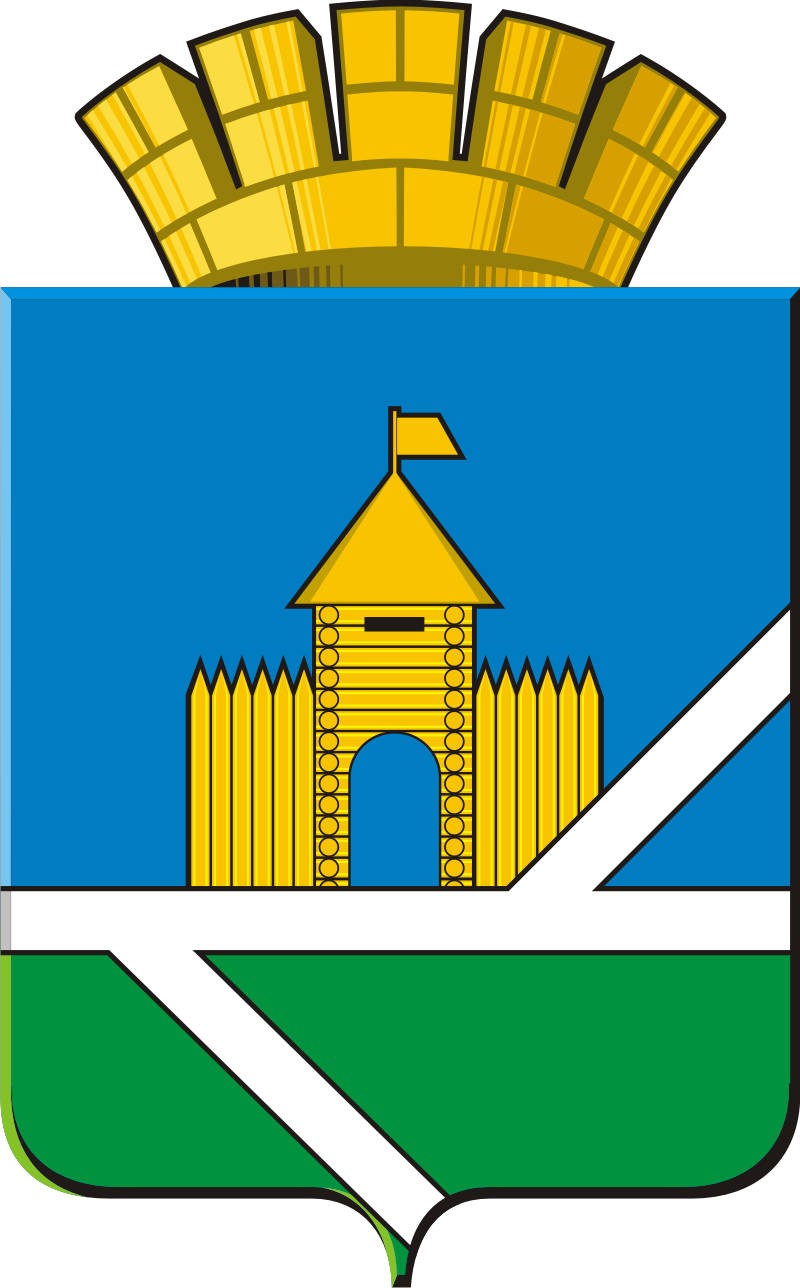 